Муниципальное бюджетное образовательное учреждение дополнительного образования детей«Детская школа искусств №1»г. Нижний ТагилДополнительная предпрофессиональная  общеобразовательная программа в области декоративно – прикладного искусства«Декоративно – прикладное творчество»2014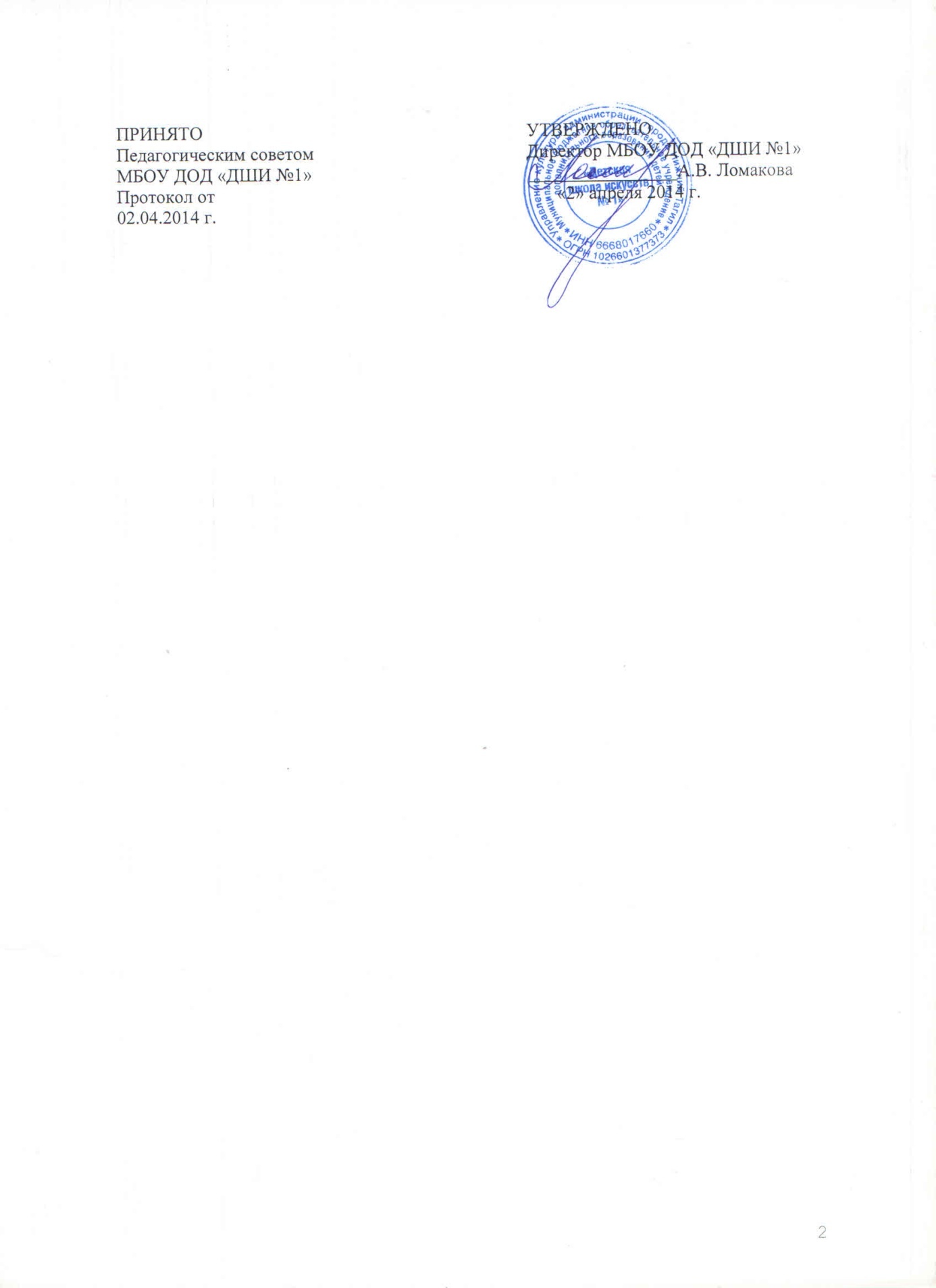 СодержаниеПояснительная запискаПланируемые результаты освоения обучающимися программы «Декоративно – прикладное творчество»Программы учебных предметовСистема и критерии оценок промежуточной и итоговой аттестации результатов освоения ОП «Декоративно – прикладное творчество» обучающимисяПрограмма творческой, методической и культурно – просветительской деятельностиУчебный план по программе «Декоративно – прикладное творчество»График образовательного процесса по программе «Декоративно – прикладное творчество»1. Пояснительная запискаНастоящая общеобразовательная программа в области декоративно – прикладного искусства «Декоративно – прикладное творчество» (далее - программа «Декоративно – прикладное творчество») составлена на основе федеральных государственных требований к минимуму её содержания, структуре и условиям реализации дополнительных предпрофессиональных общеобразовательных программ в области искусств (далее – ФГТ), утвержденных приказом Министерства культуры Российской Федерации от 12.03.2012 г. № 159.1.2.Программа «Декоративно – прикладное творчество» составлена с учётом возрастных и индивидуальных особенностей обучающихся и направлена на:- выявление одаренных детей в области декоративно – прикладного искусства в раннем детском возрасте;- создание условий для художественного образования, эстетического воспитания, духовно – нравственного развития детей;- приобретение детьми знаний, умений и навыков в области декоративно – прикладного искусства;- приобретение детьми опыта творческой деятельности;- овладение детьми духовными и культурными ценностями народов мира;- подготовку одаренных детей к поступлению в образовательные учреждения, реализующие профессиональные образовательные программы в области декоративно – прикладного искусства.  1.3. Программа  разработана с учетом:- обеспечения преемственности программы «Декоративно – прикладное творчество» и основных профессиональных образовательных программ среднего профессионального и высшего профессионального образования в области декоративно – прикладного искусства;- сохранения единства образовательного пространства Российской Федерации в сфере  культуры и искусства;1.4.Цели программы:- воспитание и развитие у обучающихся личностных качеств, позволяющих уважать и принимать духовные и культурные ценности разных народов;- формирование у обучающихся эстетических взглядов, нравственных установок и потребности общения с духовными ценностями;- формирование у обучающихся умения самостоятельно воспринимать и оценивать культурные ценности;- воспитание детей в творческой атмосфере, обстановке доброжелательности, эмоционально – нравственной отзывчивости, а также профессиональной требовательности;- формирование у одаренных детей комплекса знаний, умений и навыков, позволяющих в дальнейшем осваивать профессиональные образовательные программы в области декоративно – прикладного искусства;- выработку у обучающихся личностных качеств, способствующих восприятию в достаточном объеме учебной информации, приобретению навыков творческой деятельности, умению планировать свою домашнюю работу, осуществлению самостоятельного контроля за своей учебной деятельностью, умению давать объективную оценку своему труду, формированию навыков взаимодействия с преподавателями и обучающимися в образовательном процессе, уважительного отношения  к иному мнению и художественно – эстетическим  взглядам, пониманию причин  успеха или неуспеха собственной учебной деятельности, определению наиболее  эффективных способов достижения результата.1.5. Срок освоения программы «Декоративно – прикладное творчество» для детей, поступивших в МБОУ ДОД «ДШИ №1» в первый класс в возрасте с 9 до 12 лет, составляет 5 (6) лет. 1.6. Срок освоения программы «Декоративно – прикладное творчество» для детей, не закончивших освоение образовательной программы основного общего образования или среднего (полного) общего образования  и планирующих поступление  в образовательные учреждения, реализующие основные профессиональные образовательные программы в области декоративно – прикладного искусства, может быть увеличен на 1 год.1.7. МБОУ ДОД «ДШИ №1» имеет право реализовать программу «Декоративно – прикладное творчество» в сокращенные сроки, а также по индивидуальным учебным планам с учетом настоящих ФГТ.1.8. При приеме на обучение по программе «Декоративно – прикладное творчество» МБОУ ДОД «ДШИ №1» проводит отбор детей с целью выявления их творческих способностей. Отбор детей проводится в форме творческих заданий, позволяющих определить наличие способностей к художественной деятельности. Дополнительно поступающий может представить самостоятельно выполненную творческую работу.1.9. Оценка качества образования по программе «Декоративно – прикладное творчество» производится на основе ФГТ.1.10. Освоение обучающимися программы «Декоративно – прикладное творчество», разработанной МБОУ ДОД «ДШИ №1» на основании настоящих ФГТ, завершается итоговой аттестацией обучающихся, проводимой образовательным учреждением.2. Планируемые результаты освоения обучающимися программы«Декоративно – прикладное  творчество»1. Минимум содержания программы «Декоративно – прикладное творчество» должен обеспечивать целостное художественно – эстетическое развитие личности и приобретение ею в процессе освоения ОП художественно – изобразительных и теоретических знаний, умений и навыков.2. Результатом освоения программы «Декоративно – прикладное творчество» является приобретение обучающимися следующих знаний, умений и навыков в предметных областях:в области художественного творчества:- знания основных видов народного художественного творчества;- знания терминологии в области декоративно – прикладного и изобразительного искусства;- умения грамотно изображать с натуры и по памяти предметы (объекты) окружающего мира;- умения создавать художественный образ на основе решения технических и творческих задач; - умения самостоятельно преодолевать технические трудности при реализации художественного замысла;- навыков копирования лучших образцов различных художественных ремесел;- навыков работы в различных техниках и материалах;- навыков передачи объема и формы, четкой конструкции предметов, передачи их материальности, фактуры с выявлением планов, на которых они расположены;- навыков подготовки работ к экспозиции.в области пленэрных занятий:-  знания об объектах живой природы, особенности работы над пейзажем, архитектурными мотивами;- знания способов передачи большого пространства, движущейся и постоянно меняющейся натуры, законов линейной перспективы, равновесия, плановости;- умения изображать окружающую действительность, передавая световоздушную перспективу и естественную освещенность;- умения применять навыки, приобретенные на учебных предметах  «рисунок», «живопись», «композиция»;в области истории искусств:- знания основных этапов развития декоративно – прикладного и изобразительного искусства;- первичных навыков восприятия и анализа художественных произведений различных стилей и жанров, созданных в разные исторические периоды, в том числе произведений декоративно – прикладного искусства и народных промыслов;- умения использовать полученные теоретические знания в художественной деятельности.Результатом освоения программы «Декоративно – прикладное творчество» с дополнительным годом обучения, сверх обозначенных в пункте 2. настоящих ФГТ предметных областей, является приобретение обучающимися следующих знаний, умений и навыков в предметных областях:в области художественного творчества:- знания основных методов и способов проектирования и моделирования изделий декоративно – прикладного искусства;- умения раскрывать образное и живописно – пластическое решение в художественно – творческих работах;- навыков самостоятельно применять различные художественные  материалы и техники;в области пленэрных занятий:- знания закономерностей построения художественной формы и особенностей ее восприятия и воплощения;- умения передавать настроение, состояние в колористическом решении пейзажа;- умения сочетать различные виды этюдов, набросков в работе над композиционными эскизами;- навыков техники работы над эскизом с подробной проработкой деталей;в области истории искусств:- знания истории создания стилистических особенностей лучших образцов изобразительного, декоративно – прикладного искусства и народного художественного творчества;- навыков восприятия современного искусства.4. Результаты освоения программы «Декоративно – прикладное творчество» по учебным предметам обязательной части должны отражать: 1)«Декоративная композиция» :- развитие изобразительных способностей, творческого воображения, пространственного мышления, художественного вкуса;- знакомство с основными законами, правилами и приемами композиции;- обучение навыкам самостоятельной работы с подготовительными материалами: зарисовками, этюдами, набросками, эскизами;- формирование навыков рисования с натуры, по памяти, по представлению.- овладение навыками декоративного изображения различных объектов.2) Рисунок- знание понятий «пропорции», «симметрия», «асимметрия», «светотень»;- знание основных законов линейной перспективы;- знание технических параметров твёрдости и мягкости графитного карандаша и других материалов, применяемых в графических заданиях;- умение использования знаний и приёмов линейной и воздушной перспективы;- умение передавать форму и объём предметов линией и тоном;- умение постадийной работы над длительной постановкой;- умение воспроизведения предметов по памяти в различных ракурсах и положениях;- умение использования технических средств и приёмов в рисовании предметов и постановок;- умение доводить до законченности и выразительности каждую постановку в соответствии поставленной задачи;- навыки владения линией, штрихом, пятном;- навыки выполнения линейного и тонального рисунка;- навыки передачи фактуры и материальности предмета;- навыки передачи пространства и светотени средствами штриха.3)Живопись- знание свойств живописных материалов, их возможностей и эстетических качеств;- знание основных закономерностей создания цветового строя;- умение видеть и передавать цветовые отношения в условиях пространственно - воздушной среды;- умение изображать объекты предметного мира, пространство, фигуру человека;- умение раскрывать образное и живописно - пластическое решение в творческих работах;- навыки в использовании основных техник и материалов;- навыки последовательного ведения живописной работы.4)Работа в материале- знание основных методов и способов проектирования и моделирования изделий декоративно-прикладного искусства;- знание физических и химических свойств материалов, применяемых при выполнении изделий декоративно-прикладного искусства;- умение раскрывать образное и живописно-пластическое решение в творческих работах по художественной обработке текстиля;- умение копировать, варьировать и самостоятельно выполнять изделия декоративно-прикладного искусства;- навыки самостоятельного применения различных художественных материалов и техник;- навыки копирования лучших художественных образцов;- навыки работы в различных техниках и материалах.5) Беседы об искусстве:- сформированный комплекс первоначальных знаний об искусстве, его видах и жанрах, направленный на формирование эстетических взглядов, художественного вкуса, пробуждение интереса к искусству и деятельности в сфере искусства;- знание особенностей языка различных видов искусства;- первичные навыки анализа произведения искусства;- навыки восприятия художественного образа.6) История народной культуры и изобразительного искусства;- знание основных этапов развития изобразительного искусства;- знание основных видов народного художественного творчества, его особенностей, народных истоков декоративно – прикладного искусства и знание основных понятий изобразительного искусства;- знание основных художественных школ в западно – европейском и русском изобразительном искусстве;- знание основных центров народных художественных промыслов;- умение определять в произведении изобразительного искусств основные черты художественного стиля, выявлять средства выразительности;- умение в устной и письменной форме излагать свои мысли о творчестве художников;- навыки по восприятию художественного искусства, умение выражать к нему свое отношение, проводить ассоциативные связи с другими видами искусств;- навыки анализа произведения изобразительного искусства.7) Пленэр:- знание закономерностей построения художественной формы и особенностей ее восприятия и воплощения;- знание способов передачи большого пространства, движущейся и меняющейся натуры, законов линейной перспективы, равновесия,  плановости;- умение передавать настроение, состояние в колористическом решении пейзажа;- умение применять сформированные навыки по учебным предметам: рисунок, живопись,  композиция;- умение сочетать различные виды этюдов, набросков в работе над композиционными эскизами;- навыки восприятия натуры в естественной природной среде;- навыки передачи световоздушной перспективы, работы над жанровым эскизом с подробной проработкой деталей.Требования к структуре программы «Декоративно – прикладное творчество»1. Программа «Декоративно – прикладное  творчество» определяет содержание и организацию образовательного процесса в МБОУ ДОД «ДШИ №1». Программа «Декоративно – прикладное творчество» направлена на творческое, эстетическое, духовно – нравственное развитие обучающегося. Создание основы для приобретения им опыта по созданию произведений декоративно – прикладного творчества, самостоятельной работы по изучению и постижению народной культуры и изобразительного искусства.Программа «Декоративно – прикладное творчество», разработанная МБОУ ДОД «ДШИ №1» на основании  настоящих ФГТ, содержит следующие разделы:пояснительную записку;планируемые результаты освоения обучающимися ОП;программы учебных предметов;систему и критерии оценок промежуточной и итоговой аттестации результатов освоения ОП обучающимися;программу творческой, методической и культурно – просветительской деятельности ОУ,учебный план;график образовательного процесса;Разработанная МБОУ ДОД «ДШИ №1»  программа «Декоративно – прикладное творчество» должна обеспечить достижение обучающимися результатов освоения программы «Декоративно – прикладное творчество» в соответствии с настоящими ФГТ.3. Программа «Декоративно – прикладное творчество»  предусматривает  следующие предметные  области:Художественное  творчество;история искусств; пленэрные занятия;и разделыконсультации;промежуточная аттестация;итоговая аттестация.Предметные области имеют обязательную и вариативную части, которые состоят из учебных предметов.При реализации программы «Декоративно – прикладное творчество»  со сроком обучения 5 лет общий объем аудиторной  нагрузки обязательной  части составляет 1749 часов, в том числе по предметным областям (ПО) и учебным предметам  (УП);ПО.01. Художественное творчество: УП.01. Декоративная композиция – 165 часов. УП. 02. Рисунок – 396 часов. УП. 03. Живопись – 396 часов. УП. 04. Работа в материале. Художественная обработка текстиля – 792 часа. ПО.02. История искусств: УП.01. Беседы об искусстве – 49,5 часов.УП.02. История народной культуры и изобразительного искусства – 198 часов;ПО.03. Пленэрные занятия: УП. 03. Пленэр – 112 часов.Вариативная часть дает возможность расширения и  углубления подготовки  обучающихся, определяемой содержанием обязательной части, получения обучающимися дополнительных знаний, умений и навыков. Учебные предметы вариативной части определяются МБОУ ДОД «ДШИ №1» самостоятельно. Объем времени вариативной части, предусматриваемый ОУ на занятия обучающихся с присутствием преподавателя, может составлять  до 20 процентов от объема времени предметных областей обязательной части, предусмотренного на аудиторные занятия. При реализации учебных предметов обязательной и вариативной частей предусматривается объем времени на самостоятельную  работу обучающихся.  Объем времени на самостоятельную работу обучающихся по каждому учебному предмету определяется с учетом сложившихся педагогических традиций и методической целесообразности.Объем максимальной учебной нагрузки обучающихся не должен превышать 26 часов в неделю. Аудиторная нагрузка по всем учебным предметам учебного плана не должна превышать 14 часов в неделю (без учета времени, предусмотренного учебным планом на консультации, а также участия обучающихся в творческих и культурно-просветительских мероприятиях МБОУ ДОД «ДШИ №1».Требования к условиям реализации программы «Декоративно – прикладное творчество»
-  Требования к условиям реализации программы «Декоративно-прикладное творчество» представляют собой систему требований к учебно-методическим, кадровым, финансовым, материально-техническим и иным условиям реализации программы «Декоративно-прикладное творчество» с целью достижения планируемых результатов освоения данной ОП.  С целью обеспечения высокого качества образования, его доступности, открытости, привлекательности для обучающихся, их родителей (законных представителей) и всего общества, духовно-нравственного развития, эстетического воспитания и художественного становления личности МБОУ ДОД «ДШИ №1» создает  комфортную развивающую образовательную среду, обеспечивающую возможность:- выявления и развития одаренных детей в области декоративно-прикладного искусства; - организацию творческой деятельности обучающихся путем проведения творческих мероприятий (выставок, конкурсов, фестивалей, мастер-классов); - организации посещений обучающимися учреждений культуры и организаций (выставочных залов, музеев, театров);
- использования в образовательном процессе образовательных технологий, основанных на лучших достижениях отечественного образования в сфере культуры и искусства, а также современного развития декоративно-прикладного и изобразительного искусства и образования; 
- эффективной самостоятельной работы обучающихся при поддержке педагогических работников и родителей (законных представителей) обучающихся.
При реализации программы «Декоративно-прикладное творчество» со сроком обучения 5 лет продолжительность учебных занятий с первого по пятый классы составляет 33 недели. При реализации программы «Декоративно-прикладное творчество» с дополнительным годом обучения продолжительность учебного года в пятом и шестом классах составляет 40 недель. Продолжительность учебных занятий с первого по шестой классы составляет 33 недели. В учебном году предусматриваются каникулы в объеме не менее 4 недель.  При реализации программы «Декоративно-прикладное творчество» со сроком обучения 5 лет летние каникулы устанавливаются с первого по четвертый классы – 12 недель. При реализации программы «Декоративно-прикладное творчество» со сроком обучения 6 лет в пятом классе устанавливаются каникулы объемом 12 недель. Осенние, зимние, весенние каникулы проводятся в сроки, установленные при реализации основных образовательных программ начального общего и основного общего образования.
МБОУ ДОД «ДШИ №1» обеспечивает проведение пленэрных занятий в соответствии с графиком образовательного процесса. Занятия пленэром могут проводиться одну неделю в июне месяце и рассредоточено в различные периоды учебного года. Всего объем времени, отводимый на занятия пленэром, составляет 28 часов в год.
Учебные предметы учебного плана и проведение консультаций осуществляется в форме мелкогрупповых занятий (численностью от 4 до 10 человек), групповых занятий (численностью от 11 человек). 
Обучающиеся, имеющие достаточный уровень знаний, умений и навыков, имеют право на освоение программы «Декоративно-прикладное творчество» по индивидуальному учебному плану. В выпускные классы поступление обучающихся не предусмотрено. Внеаудиторная работа может быть использована на выполнение домашнего задания обучающимися, посещение ими учреждений культуры (выставок, театров, концертных залов, музеев), участие обучающихся в творческих мероприятиях и культурно-просветительской деятельности МБОУ ДОД «ДШИ №1». Реализация программы «Декоративно-прикладное творчество» обеспечивается консультациями для обучающихся, которые проводятся с целью подготовки обучающихся к контрольным урокам, экзаменам, просмотрам, творческим конкурсам и другим мероприятиям по усмотрению МБОУ ДОД «ДШИ №1». Консультации могут проводиться рассредоточено или в счет резерва учебного времени в следующем объеме: 100 часов при реализации ОП со сроком обучения 5 лет и 122 часа с дополнительным годом обучения. Резерв учебного времени устанавливается МБОУ ДОД «ДШИ №1» из расчета одной недели в учебном году. В случае, если консультации проводятся рассредоточено, резерв учебного времени используется на самостоятельную работу обучающихся и методическую работу преподавателей. Резерв учебного времени можно использовать и после окончания промежуточной аттестации (экзаменационной) с целью обеспечения самостоятельной работой обучающихся на период летних каникул.
 Оценка качества реализации программы «Декоративно-прикладное творчество» включает в себя текущий контроль успеваемости, промежуточную и итоговую аттестацию обучающихся.
В качестве средств текущего контроля успеваемости МБОУ ДОД «ДШИ №1»   использует контрольные работы, устные опросы, письменные работы, просмотры учебных творческих работ. Текущий контроль успеваемости обучающихся проводится в счет аудиторного времени, предусмотренного на учебный предмет. Промежуточная аттестация проводится в форме контрольных уроков, зачетов и экзаменов. Контрольные уроки, зачеты и экзамены могут проходить в виде письменных работ, устных опросов, просмотров творческих работ, выставок. Контрольные уроки и зачеты в рамках промежуточной аттестации проводятся на завершающих полугодие учебных занятиях в счет аудиторного времени, предусмотренного на учебный предмет. Экзамены проводятся за пределами аудиторных занятий. 
По завершении изучения учебных предметов по итогам промежуточной аттестации обучающимся выставляется оценка, которая заносится в свидетельство об окончании МБОУ ДОД «ДШИ №1».
          Содержание промежуточной аттестации и условия ее проведения разрабатываются МБОУ ДОД «ДШИ №1» самостоятельно на основании настоящих ФГТ. МБОУ ДОД «ДШИ №1» разработаны критерии оценок промежуточной аттестации и текущего контроля успеваемости обучающихся. Для аттестации обучающихся созданы фонды оценочных средств, включающие типовые задания и методы контроля, позволяющие оценить приобретенные знания, умения и навыки. Фонды оценочных средств разрабатываются и утверждаются МБОУ ДОД «ДШИ №1» самостоятельно. 
Фонды оценочных средств являются  отображениями настоящих ФГТ, соответствуют целям и задачам программы «Декоративно-прикладное творчество» и её учебному плану. Фонды оценочных средств призваны обеспечивать оценку качества приобретенных выпускником знаний, умений, навыков и степень готовности выпускников к возможному продолжению профессионального образования в области декоративно-прикладного искусства.  По окончании четверти и полугодий учебного года по каждому учебному предмету выставляются оценки. 
       Требования к содержанию итоговой аттестации обучающихся определяются МБОУ ДОД «ДШИ №1» на основании настоящих ФГТ. 
Итоговая аттестация проводится в форме выпускных экзаменов:
Работа в материале;История народной культуры и изобразительного искусства.
          По итогам выпускных экзаменов выставляются оценки «отлично», «хорошо», «удовлетворительно», «неудовлетворительно». Временной интервал между выпускными экзаменами должен быть не менее трех календарных дней. Требования к выпускным экзаменам определяются МБОУ ДОД «ДШИ №1»  самостоятельно. При прохождении итоговой аттестации выпускник должен продемонстрировать знания, умения и навыки в соответствии с программными требованиями, в том числе:
-знание исторических периодов развития декоративно-прикладного и изобразительного искусства во взаимосвязи с другими видами искусств, основных художественных школ;
- знание профессиональной терминологии, лучших образцов декоративно-прикладного и изобразительного искусства;
-знание закономерностей построения художественной формы и особенностей ее восприятия и воплощения;
-достаточный уровень владения средствами живописи и рисунка с использованием их изобразительно-выразительных возможностей;
-навыки исполнения работы по композиции;
-наличие кругозора в области декоративно-прикладного и изобразительного искусства.
-  Реализация программы «Декоративно-прикладное творчество» обеспечивается педагогическими работниками, имеющими среднее или высшее профессиональное образование, соответствующее профилю преподаваемого учебного предмета. Доля преподавателей, имеющих высшее профессиональное образование  составляет  80 процентов в общем числе преподавателей, обеспечивающих образовательный процесс по данной ОП. Учебный год для педагогических работников составляет 44 недели, из которых 33 недели - реализация аудиторных занятий, 2-3 недели - проведение консультаций и экзаменов, в остальное время деятельность педагогических работников должна быть направлена на методическую, творческую, культурно-просветительскую работу, а также освоение дополнительных профессиональных ОП.  Непрерывность профессионального развития педагогических работников должна обеспечиваться освоением дополнительных профессиональных ОП в объеме не менее 72-х часов, один раз в три  года.
          Материально-технические условия реализации программы «Декоративно-прикладное творчество» обеспечивают возможность достижения обучающимися результатов, установленных настоящими ФГТ.
Материально-техническая база МБОУ ДОД «ДШИ №1»  соответствует  санитарным и противопожарным нормам, нормам охраны труда. 
Для реализации программы «Декоративно-прикладное творчество» минимально необходимый перечень учебных аудиторий, специализированных кабинетов и материально-технического обеспечения включает в себя: учебные аудитории для групповых и мелкогрупповых занятий. 
          МБОУ ДОД «ДШИ №1» имеет методический фонд. 
Учебные аудитории, предназначенные для реализации учебных предметов «Беседы об искусстве», «История народной культуры и изобразительного искусства» имеют площадь не менее 16,5 кв.м., для реализации учебных предметов «Рисунок», «Живопись», «Декоративная композиция», «Работа в материале» и  оснащаются видеооборудованием, учебной мебелью (досками, столами, стульями, стеллажами, шкафами) и оформляются наглядными пособиями.4.Система и критерии оценок результатов освоения обучающимися программы «Декоративно – прикладное творчество»Оценка качества реализации программы «Декоративно – прикладное творчество» включает в себя текущий контроль успеваемости, промежуточную и итоговую аттестацию обучающихся. В качестве средств текущего контроля успеваемости МБОУ ДОД «ДШИ №1» использует устные опросы, письменные работы. Текущий контроль успеваемости обучающихся проводится в счет аудиторного времени, предусмотренного на учебный предмет.Промежуточная аттестация проводится в форме зачетов и экзаменов, просмотров. Просмотры в рамках промежуточной аттестации проводятся на завершающих полугодие учебных занятиях в счет аудиторного времени, предусмотренного на учебный предмет. Экзамены проводятся за пределами аудиторных учебных занятий.По завершении изучения учебных предметов по итогам промежуточной аттестации обучающимся выставляется оценка, которая заносится в свидетельство об окончании  МБОУ ДОД «ДШИ №1».Оценка, полученная на экзамене, заносится в экзаменационную ведомость ( в том числе и неудовлетворительная).По завершении всех экзаменов допускается пересдача экзамена, по которому обучающийся получил неудовлетворительную оценку. Условия пересдачи и повторной сдачи экзамена определены в локальном нормативном акте МБОУ ДОД «ДШИ №1» «Положение о текущем контроле знаний и промежуточной аттестации обучающихся» от 27.03.2014 г. № 25.Для аттестации обучающихся созданы фонды оценочных средств, включающие типовые задания. Контрольные работы, тесты и методы контроля, позволяющие оценить приобретённые знания, умения и навыки.Фонды оценочных средств полностью соответствуют целям и задачам программы «Живопись» и её учебному плану.Фонды оценочных средств призваны обеспечивать оценку качества приобретенных выпускниками знаний, умений, навыков и степень готовностивыпускников к возможному продолжению профессионального образования в области декоративно – прикладного искусства.         Система оценок в рамках промежуточной аттестации предполагает пятибалльную шкалу с использованием плюсов и минусов: «5»; «5-» ; «4+»; «4»; «4-»; «3+»; «3»; «3-»; «2». Система оценок в рамках итоговой аттестации предполагает пятибалльную шкалу в абсолютном значении: «5» - отлично; «4»- хорошо; «3» - удовлетворительно; «2»- неудовлетворительно.5.Программа творческой, методической и культурно - просветительской деятельности ДШИ.Целями творческой и культурно-просветительской деятельности МБОУ ДОД «ДШИ №1» является развитие творческих способностей обучающихся, приобщение их к лучшим достижениям отечественного и зарубежного искусства, пропаганда ценностей мировой культуры среди различных слоев населения, приобщение их к духовным ценностям.Профессиональная направленность образования в МБОУ ДОД «ДШИ №1» предполагает организацию творческой деятельности путём проведение конкурсов, фестивалей, мастер-классов, выставок, театрализованных представлений.Культурно-просветительская программа включает посещение обучающимися учреждений и организаций культуры (выставочных залов, музеев).Педагогические работники МБОУ ДОД «ДШИ №1» осуществляют творческую и методическую работу: разрабатывают учебные программы по преподаваемым ими предметам в рамках образовательной программы в  соответствующей области искусств, а также учебно-методическое обеспечение; используют в образовательном процессе образовательные технологии, основанные на лучших достижениях отечественного образования в области искусств, а также современном уровне его развития.6. Учебный  план по программе «Декоративно – прикладное творчество» Учебный планпо дополнительной предпрофессиональной общеобразовательной программе в области декоративно-прикладного искусства «Декоративно-прикладное творчество»									Срок обучения - 5 лет7. График образовательного процесса по программе «Декоративно – прикладное  творчество» Наименование частей, предметных областей, разделов и учебных предметовМаксималь-ная учебная нагрузкаСамост.работаАудиторныезанятияАудиторныезанятияАудиторныезанятияАудиторныезанятияАудиторныезанятияАудиторныезанятияАудиторныезанятияАудиторныезанятияАудиторныезанятияПромежу-точная аттестация (по полугодиям)Промежу-точная аттестация (по полугодиям)Распределение по годамобученияРаспределение по годамобученияРаспределение по годамобученияРаспределение по годамобученияРаспределение по годамобученияРаспределение по годамобученияРаспределение по годамобученияРаспределение по годамобученияРаспределение по годамобученияРаспределение по годамобученияРаспределение по годамобученияНаименование частей, предметных областей, разделов и учебных предметовТрудоемкость в часахТрудоемкость в часахГрупповыеМелкогрупповыеМелкогрупповыеМелкогрупповыеМелкогрупповыеМелкогрупповыеИндивидуальныеИндивидуальныеИндивидуальныеЗачеты, контрольные урокиЭкзамены1 класс2 класс2 класс2 класс3 класс3 класс3 класс3 класс4 класс4 класс5 классСтруктура и объем ОП3809-40731600,5-1732,52208,5-2340,52208,5-2340,52208,5-2340,52208,5-2340,52208,5-2340,52208,5-2340,52208,5-2340,52208,5-2340,52208,5-2340,5Количество недель аудиторныхзанятийКоличество недель аудиторныхзанятийКоличество недель аудиторныхзанятийКоличество недель аудиторныхзанятийКоличество недель аудиторныхзанятийКоличество недель аудиторныхзанятийКоличество недель аудиторныхзанятийКоличество недель аудиторныхзанятийКоличество недель аудиторныхзанятийКоличество недель аудиторныхзанятийКоличество недель аудиторныхзанятийСтруктура и объем ОП3809-40731600,5-1732,52208,5-2340,52208,5-2340,52208,5-2340,52208,5-2340,52208,5-2340,52208,5-2340,52208,5-2340,52208,5-2340,52208,5-2340,53333333333333333333333Обязательнаячасть38091600,52208,52208,52208,52208,52208,52208,52208,52208,52208,5Недельная нагрузка в часахНедельная нагрузка в часахНедельная нагрузка в часахНедельная нагрузка в часахНедельная нагрузка в часахНедельная нагрузка в часахНедельная нагрузка в часахНедельная нагрузка в часахНедельная нагрузка в часахНедельная нагрузка в часахНедельная нагрузка в часахХудожественное творчество31351386174917491749174917491749174917491749Рисунок7263303963963963963962,4,6,10833333222222Живопись7263303963963963963962,4,6,10833333222222Декоративная композиция 4953301651651651651652,4,6,811111111111Работа в материале. Художественная обработка текстиля11883967927927927927921,3,5,7,92,4,6,844444555566Историяискусств462214,5247,5247,5247,5247,5247,5247,5247,5247,5247,5Беседы об искусстве6616,549,549,549,521,51,5История народной культуры и изобразительного искусства3961981981981981981984,6,81,51,51,51,51,51,51,51,51,5Аудиторная нагрузка подвум предметным областям1996,51996,51996,51996,51996,51996,51996,51996,51996,512,512,512,512,512,511,511,511,511,512,512,5Максимальная нагрузка подвум предметным областям35971600,51996,51996,51996,51996,51996,51996,51996,51996,51996,52121222222212121222323Пленэрные занятия112112112112112112112112112112Пленэр1121124,6,8,10Аудиторная нагрузка потрем предметным областямМаксимальная нагрузка потрем предметным областям37091600,52108,52108,52108,52108,52108,52108,52108,52108,52108,5Количество контрольных уроков, зачетов, экзаменов по трем предметным областям256Вариативная часть264132132132132132132132132132132Скульптура2641321324,6,8,10111111111Всего аудиторная нагрузка с учетом вариативной части12,512,513,513,513,512,512,512,512,513,513,5Всего максимальная нагрузка с учетом вариативной части39731732,52240,52240,52240,52240,52240,52240,52240,52240,52240,52121242424232323242525Всего количество контрольных уроков, зачетов, экзаменов 2966Консультации100100100100100100100100100100Годовая нагрузка в часахГодовая нагрузка в часахГодовая нагрузка в часахГодовая нагрузка в часахГодовая нагрузка в часахГодовая нагрузка в часахГодовая нагрузка в часахГодовая нагрузка в часахГодовая нагрузка в часахГодовая нагрузка в часахГодовая нагрузка в часахРисунок2044444444444Живопись2044444444444Композиция прикладная1022222222222Работа в материале4088888888888Беседы об искусстве2222История народной культуры и изобразительного искусства822222222АттестацияГодовой объем в неделяхГодовой объем в неделяхГодовой объем в неделяхГодовой объем в неделяхГодовой объем в неделяхГодовой объем в неделяхГодовой объем в неделяхГодовой объем в неделяхГодовой объем в неделяхГодовой объем в неделяхГодовой объем в неделяхГодовой объем в неделяхГодовой объем в неделяхГодовой объем в неделяхГодовой объем в неделяхГодовой объем в неделяхГодовой объем в неделяхГодовой объем в неделяхГодовой объем в неделяхГодовой объем в неделяхГодовой объем в неделяхГодовой объем в неделяхГодовой объем в неделяхГодовой объем в неделяхПромежуточная (экзамена-ционная)41111111111Итоговая аттестация22Работа в материале1История народной культуры и изобразительного искусства1